Kabül No	:Günü	:Saati	:OSMANİYE KORKUT ATA ÜNİVERSİTESİ REKTÖRLÜĞÜNE………………………………………………………..…………… Kulübü tarafımızdan kurulmuştur. Gereğini arz ederim. . …/…/20…İmza Adı SoyadıGeçici Yönetim Kurulu Başkanı veya Üyesi……………………………………. KULÜBÜNÜN KURUCULARI(*)Kulüp Geçici Yönetim Kurulu Başkanı ve Üyeleri 19.04.1993 tarih ve 21557 sayılı Resmi Gazetede yayınlanan Ders Dışı Öğrenci Faaliyetlerinin Düzenlenmesi hakkındaki yönetmelik gereği bu formu doldurmak zorundadır.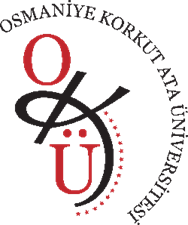 OSMANİYE KORKUT ATA ÜNİVERSİTESİSAĞLIK KÜLTÜR VE SPOR DAİRE BAŞKANLIĞI KULÜP KURULUŞ BİLDİRİM FORMUDöküman No:SKS.FRM.001OSMANİYE KORKUT ATA ÜNİVERSİTESİSAĞLIK KÜLTÜR VE SPOR DAİRE BAŞKANLIĞI KULÜP KURULUŞ BİLDİRİM FORMUYayın Tarihi10.11.2022OSMANİYE KORKUT ATA ÜNİVERSİTESİSAĞLIK KÜLTÜR VE SPOR DAİRE BAŞKANLIĞI KULÜP KURULUŞ BİLDİRİM FORMURevizyon Tarihi:OSMANİYE KORKUT ATA ÜNİVERSİTESİSAĞLIK KÜLTÜR VE SPOR DAİRE BAŞKANLIĞI KULÜP KURULUŞ BİLDİRİM FORMURevizyon No:OSMANİYE KORKUT ATA ÜNİVERSİTESİSAĞLIK KÜLTÜR VE SPOR DAİRE BAŞKANLIĞI KULÜP KURULUŞ BİLDİRİM FORMUSayfa:1/1KULÜP KURULUŞ BİLDİRİMİKULÜP KURULUŞ BİLDİRİMİKULÜP KURULUŞ BİLDİRİMİKULÜP KURULUŞ BİLDİRİMİKulüp AdıSKS BİRİMİNCE DOLDURULURSKS BİRİMİNCE DOLDURULURKulüp Faaliyet Yeri1-Kütük No80-079-00..Fakülte/MYO2-Kuruluş TarihiDanışman3-TürüDanışman İletişim Bilgileri4- Kuruluş NumarasıKulübün Amacı5- Kurucu Üye Sayısı16Sıra NoAdı ve SoyadıT.C. Kimlik NoBaba ve Ana AdıDoğum Yeri ve TarihiTabiiyetiCinsiyetiEn son Bitirdiği okulLiseÖnlisansLisansYüksekokulLisansüstüKulüpteki GöreviFakülte/M.Y.O.İmza12345678910